08.06.2020 r. – poniedziałekTemat tygodnia: Wakacyjne podróżeTemat dnia: Poznajemy pojazdyRozwiązanie zagadki B. Szelągowskiej Wakacje.Morze, góry lub jeziora.Pociąg wjeżdża już na stację.Lato wreszcie się zaczęło.Czas rozpocząć więc... (wakacje)Słuchanie opowiadania E. Stadmüller Wakacje.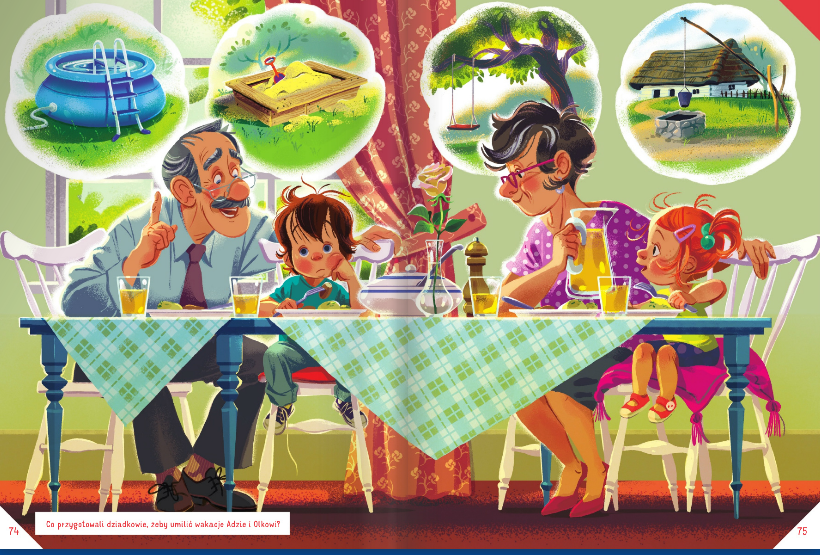 – Bartek chwalił się, że na wakacje pojedzie do Grecji – opowiadał przy obiedzie Olek. – Mówił, że będzie się uczył nurkować i dostanie od taty cały potrzebny sprzęt.– Zobaczycie, że będziecie się u nas bawić równie dobrze jak on – chrząknął dziadzio. – Już moja w tym głowa. Postanowiliśmy z babcią, że kupimy wielki dmuchany basen i ustawimy go w ogrodzie.– Hurra! – zawołała Ada. – A będę w nim mogła puszczać moje kaczuszki?– Jasne – roześmiała się babcia – i kaczuszki, i łódeczki, i co tam sobie wymyślisz. – Szkoda, że w ogrodzie nie ma piaskownicy, bo byśmy mieli własną plażę – rozmarzył się Olek.– To akurat nie problem – włączył się do rozmowy tato. – Cztery deski się znajdą, a sąsiad dziadków, pan Antoni, handluje materiałami budowlanymi, więc na pewno chętnie przywiezie parę worków piasku.– I będzie plaża! – zawołała Ada.– I huśtawka – dodał dziadzio. – Znalazłem ją na strychu.– Tę samą, na której ja się huśtałem? – ożywił się tato.– Tylko nie próbuj tego robić, bo moja biedna grusza nie wytrzyma takiego ciężaru – przestraszył się dziadzio.– Oj tam, oj tam... – mruknął tato. – To mocne drzewo, nawet nie wiesz, ile wytrzymało...– I Bartek mówił jeszcze, że będzie zwiedzał jakieś strasznie stare budowle – przypomniał sobie Olek.– Stare budowle, powiadasz – dziadek uśmiechnął się tajemniczo.– Ciekaw jestem, czy on widział kiedyś studnię z prawdziwym żurawiem. – Takim żywym żurawiem? – zdziwiła się Ada.– Tak nazywało się urządzenie, którym bardzo dawno temu wyciągano wodę ze studni – wyjaśniła wnuczce babcia.– Tam, gdzie wybierzemy się na wycieczkę, można zobaczyć prawdziwe chaty kryte strzechą, poletka lnu, stary wiatrak i drabiniasty wóz – taki, jakim jeździł jeszcze mój dziadek.– W sąsiedniej wsi powstał skansen – wyjaśniła mamie babcia. – I naprawdę jest w nim co zobaczyć.– Chciałbym, żeby te wakacje już się zaczęły – westchnął Olek. – I nic nie szkodzi, że nie pojadę do Grecji – dodał po chwili.Rozmowa kierowana na podstawie opowiadania i ilustracji:– Dokąd Bartek pojedzie na wakacje?– Gdzie wakacje spędzą Ada i Olek?– Co przygotowali dziadkowie, żeby umilić wakacje Adzie i Olkowi?– Dokąd wy chcielibyście pojechać na wakacje?– Czym można podróżować w czasie wakacji?Zapoznanie z różnymi środkami lokomocji.Dzieci podają  nazwy środków lokomocji, mówią, gdzie można podróżować danym pojazdem (po ulicach, po wodzie, w powietrzu). Następnie Rodzic podaje nazwy środków lokomocji, dzieląc je rytmicznie (na sylaby), a dzieci wskazują odpowiednie pojazdy.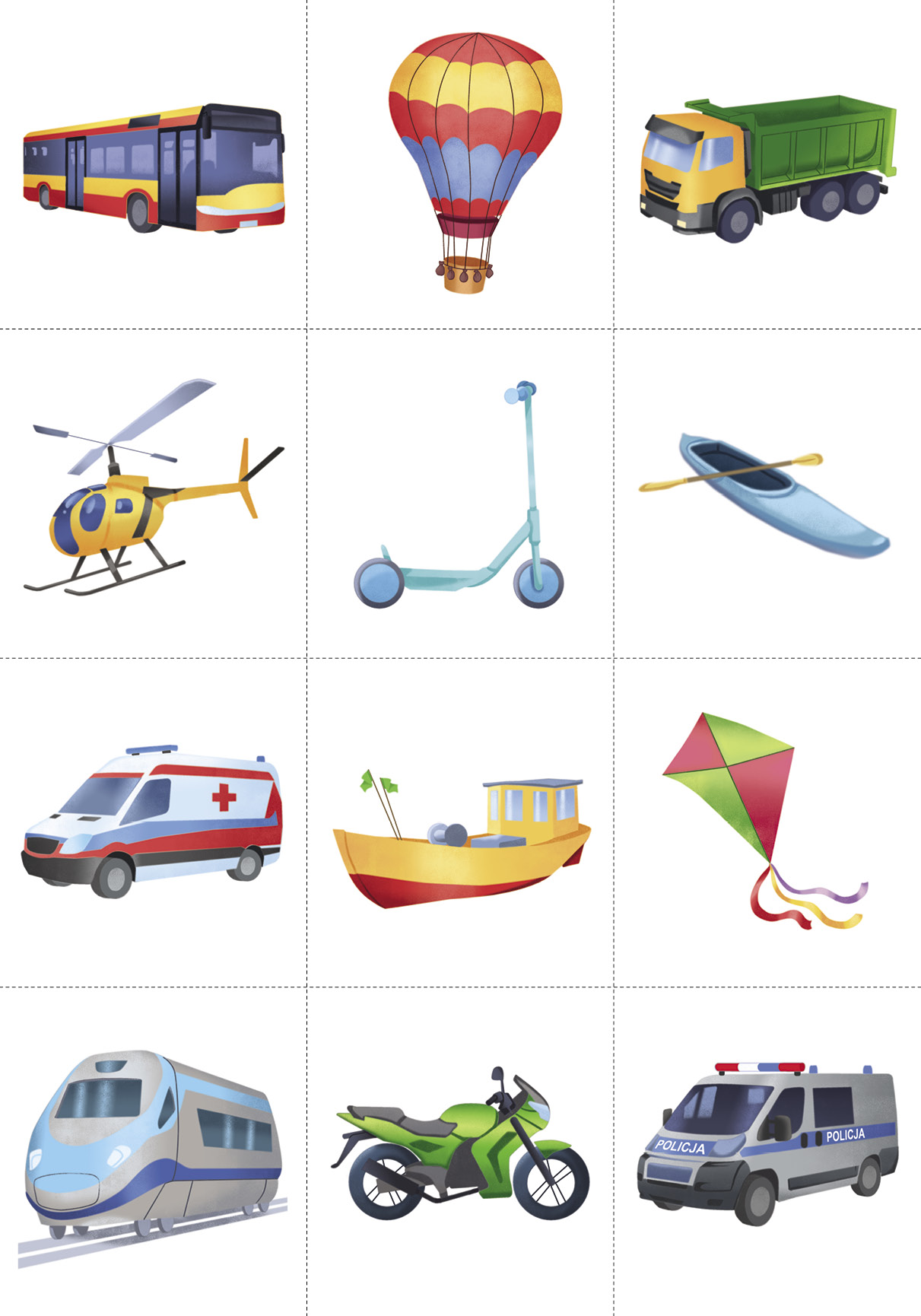 Karty pracy, cz. 2, nr 56Dzieci:− mówią, co Ada i Olek spakowali do swoich plecaków,− określają, co dzieci będą robiły na wakacjach,− rysują po śladzie linii rysunku. 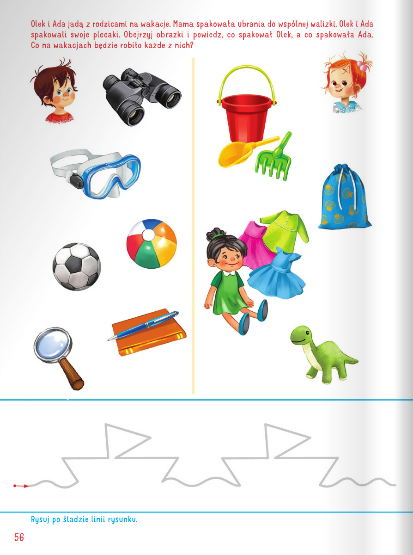 